Carlisle Baseball Association All Star Tournament Rules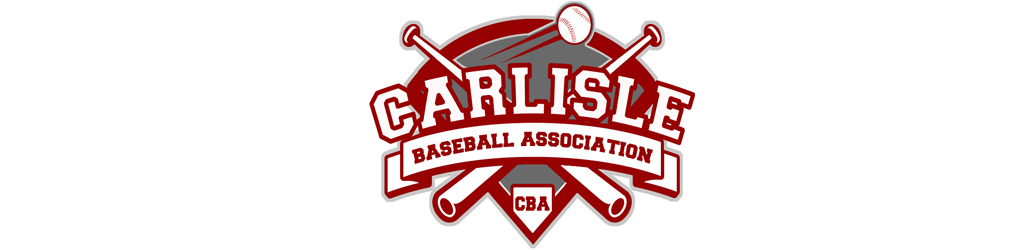 All participants are competing at their own risk, and by participating in our event, agree to not hold CBA, officials, facilities, and umpires harmless from any liability resulting from participation in any event.
1. REFUND POLICY- if scheduled tournament is canceled due to inclement weather:1. No games played = full refund2. One game played = 1/2 refund3. Two games played (if second game has started) = no refund
2. TOURNAMENT STRUCTURE- the Tournament Director reserves the right to modify the format of thetournament due to inclement weather, field, or timing issues.
3. TIME LIMITS- All games are a total of six innings. All 8u games 1:30. All 9u-14u games 1:45. No new inning may begin after time limit has expired. The time limit starts at the end of the pre-game meetingwith the umpire. There is no time limit in the finals4. MERCY RULE- for all games 15 after 3, 10 after 4, 8 after 5. A. Max 8 Runs per inning for 8U and 10U, Unlimited runs in last inning (6th inning).5. All pool play games can end in a tie. For bracket games, the California Rule will be used (start inning with runner on 2nd base) The California rule DOES NOT apply to 8U.
6. TIE BREAKERS- In case of a tie for seeding purposes, the following will be used;-Head to head (only in play with two teams)-Runs allowed-Runs scored-Coin flip7. Home team will be determined by pre-game coin flip in pool play. The higher seed is home team in bracket play.8. PITCHING LIMITS- Each pitcher is allowed to pitch a maximum of 10 innings for the entire tournament. Each pitcher will get two innings back if you reach the championship game. Max 6 innings per day per pitcher. One pitch is one inning.9. BATS- all bats must have the 1.15 BPF or USA stamp1. 8-12u; no size restrictions2. 14u max bat diameter allowed is 2 3/4”. Drop of -8 or less.10. LINEUPS- see addendum11. EJECTIONS- If a player or coach is ejected from the game, they must sit out the team's following game 12. BIRTH CERTIFICATES- Must be provided upon within five minutes of the request. If not able to provide, the player in question will be removed from the game and tournament. All birthdates are May 1st.13. COURTESY RUNNERS- May be used at any time after the pitcher or catcher of record has reached base. Runner must be last batted out.14. PROTESTS- No protests are allowed. The umpire decisions will be final. Only interpretation of thetournament rules will be allowed to be questioned during the gameRULES ADDENDUMAge group division and bracket structures will be based on the number of teams and diamond availability.In case of inclement weather, the Tournament Directorreserves the right to alter the structure and schedule of thetournament. This could include:shortening game time limitsreducing the number of games (eliminating the lowest seeds)any other form or structure that would ensure the best way to complete the tournamentIf the tournament in canceled after the seeds have been determined, the highest seeds remaining will be awarded 1st and 2nd place.
C. BATTING LINEUPS-8u: each team must roster bat-9u-14u each team has the option of:1. Roster batting2. Using a Designated Hitter (DH)3. Using an Extra Hitter (EH)4. Using both a Designated Hitter (DH) and an Extra Hitter (EH)Designated Hitter rules are the same as High School DH rulesExtra Hitter Rules are as follows:The EH can play defenseIf the EH is used, he must be used for the entire gameThe EH must remain in the same position in the batting order for the entire game If an EH is used, all ten players must bat and any nine players can play defense